Dear Mill Creek Families,Thank you for supporting us in being your student’s teachers this year. Please consider us to be your student’s learning coaches. Our job is to “Successfully Prepare All Students for Their Future.” Coaches are special because they build relationships with students where it is okay to be honest in setting expectations and goals. Sometimes learning can be exhausting and difficult but the work of learning is worth the benefits received in the future. As a coach, we set very high expectations of students. We believe all students can learn and grow. In class, we see failures as a way to track progress and learn from mistakes. In our classrooms, we make decisions based on the developmental needs of students. Every decision made and strategy used is research based and developmentally appropriate. We focus on student needs to provide the best possible opportunities for growth so students can support their own brain development. We teach students to set goals, track their own growth, evaluate their learning and reflect on their challenges. Our classrooms model a typical high school experience. Although, the expectations are high, we create this environment so they have a chance to correct mistakes as they develop habits of learners. By allowing them this opportunity to mature early, they enter high school feeling more prepared and less fearful of failure.Please take a moment to review the syllabus so you can become familiar with the policies and procedures of our classrooms. Family involvement is a strong indicator for student success. We welcome your involvement in your student’s academic experience. We know teens tend to express wanting to be left alone but statistics show they self-manage better when everyone is involved. It is our desire to help your student identify themselves as learners and develop goals for further education.We look forward to working with you towards guiding your student towards a promising future!Sincerely,Mr. Cline, Ms. Koontz & Ms. HernandezMEET MR. CLINE 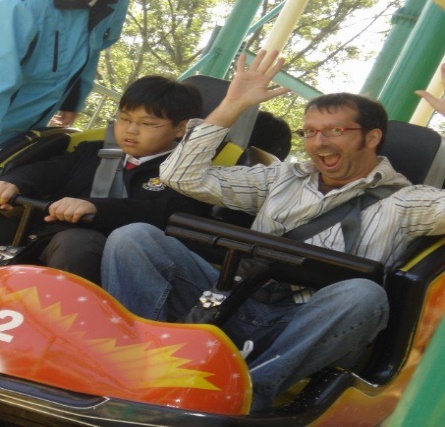 Room # C124253-373-6175Email: Christopher.Cline@kent.k12.wa.us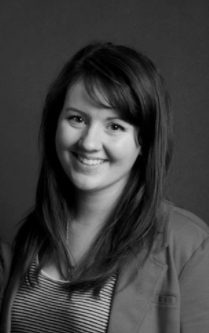 MEET MS. KOONTZRoom # A216253-373-6210Email: Kayla.Koontz@kent.k12.wa.usMEET MS. HERNANDEZ 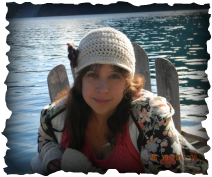 Room # C112 53-373-6178Email: Shannon.Jephson-Hernandez@kent.k12.wa.usWebsite: Whatsyourscience.comSYLLABUS: Policies & ProceduresCLASSWORK/ HOMEWORK POLICYStudents are generally given classwork for assignments. Homework is assigned in advance to allow for scheduling needs. Students are required to turn work in on time. With an excused absence, students may take one day per day excused for make-up work. Large projects assigned for set presentation dates MUST be turned in on-time electronically. Students are able to turn these projects in early when absences are anticipated.  DAILY 5 (STUDENT PLANNER SHEET PROVIDED)Students use a new planner sheet on Monday to record assignments and grades. Students are expected to write a measurable academic goal at the beginning of the week. Students then evaluate their progress towards their goals on Friday. Students are to have sheets signed by a parent during the weekend. Daily 5 sheets are due every Monday. Student employability grades are based on the continued use of the Daily 5 form throughout the year.GRADING POLICYAssessments are worth 50% of student grades. Homework and classwork are worth 40%. Students are given regular assessments to track progress. If students have all work turned in by the end of the quarter, quiz grades will be altered to reflect their most recent learning. Students receive a completion score for their grade for taking pre-assessments to give me a benchmark for their understanding before a unit of learning. Students receive professionalism score for their behavior and work management. The combined scores for pre-assessments & professionalism will be account for 10% of the student’s employability grade.SCHOLAR PROGRAM (Tutoring)Mill Creek provides free tutoring after school. Students with a 70% or below are encouraged to receive tutoring. TECHNOLOGY POLICYStudents are expected to follow the school/district tech policies as agreed upon in the use policies. Tech violations are monitored. Excessive violations may result in the temporary removal of laptops. ATTENDANCE/TARDY POLICYLate students must wait quietly outside so I can catch them up (Within the 1st 5 minutes of class). They must sign in on the clip board and quietly get to work immediately. If they are disruptive, their infraction changes from a minor attendance issue to a skyward disciplinary issue. Tardy students will not be allowed bathroom or water fountain privileges for that day only.BATHROOM/HALL PASSES LOG When students request to leave the classroom, (excluding 10 minutes before or after bells), their sheet will be initialed. They must sign in/out on the clipboard for safety purposes, (In case there’s a drill or lockdown). STUDENTS ARE NOT ALLOWED TO LEAVE FOR LOCKERS/OFFICE /OTHER TEACHERS….  If they are needed someone will call for them. All personal needs must be handled during passing time. BEHAVIOR POLICY Students are expected to be responsible, be respectful, be safe, and be a learner. Students are rewarded for their positive behavior choices. Our team uses a STEP plan for when students choose to not follow the school and classroom policies. Skyward referrals are handled by school administrators. Although, I prefer to guide students to correct their mistakes, I do not tolerate bullying of any kind. This includes the use of profanity. I consider negative statements to be “Harassment/Intimidation/Bullying” as it causes the emotional distress of others nearby.  MATERIALS & SUPPLIES Students are expected to have writing tools such as pens and/or pencils every day along with their notebooks, binder, headphones and laptop. Occasionally students may be asked to bring items related to a project. Most supplies and materials are provided for students. Students are expected to use materials responsibly with respect. Science class use a lab notebook which is a large part of their grade. If students lose these materials, they are required to replace them and rebuild them using the classroom master copy. FOOD IN THE CLASSROOM (By Contract Only)There is much research related to student performance and nutrition. Changes in blood sugar can affect a student’s ability to focus during the day. This can deeply impact their learning. To support students’ brain function, nutritious food is allowed. Due to potential food allergies, permission MUST be asked before eating. Students with a nutrition contract signed by their parents are encouraged/allowed to bring: STORE PACKAGED (Recommended): Fresh/Dried Fruits & Vegetables, Crackers, Trail Mix, Dried Cereal, Water *FOODS NOT ALLOWED: (Anything Sticky), Candy, Chips, Cakes, Energy Drinks, Juice, Coffee, Fast Food etc. Sometimes we provide snacks for students as a reward, or during long testing blocks. This is a privilege for all. The expectation is ALL students will clean up trash and wrappers and maintain the cleanliness of the room. Food will be banned if students do not respect the policy. STUDENT NAME: _____________________________DATE OF BIRTH: ____________PARENT/GUARDIAN NAME: ________________________________________________PREFERRED FORM OF CONTACT: __________________________________________EMAIL: ____________________________________________________________________HOME PHONE: _____________________________________________________________CELL PHONE: ______________________________________________________________WORK PHONE: _____________________________________________________________OTHER CONTACT: _________________________________________________________KNOWN ALLERGIES:_______________________________________________________________________________________________________________________________________________________________________________________________________________________________________WHAT DO YOU WANT ME TO KNOW ABOUT YOUR STUDENT THAT WILL HELP ME HELP HIM/HER BE SUCCESSFUL THIS YEAR?_______________________________________________________________________________________________________________________________________________________________________________________________________________________________________QUESTIONS FOR THE TEACHER:_______________________________________________________________________________________________________________________________________________________________________________________________________________________________________WHICH OF THESE ACTIVITIES CAN YOU COMMIT TO ATTENDING?OPEN HOUSE					YES  / NOFALL CONFERENCES				YES  / NOSPORTING EVENTS				YES  / NOSCHOOL CONCERTS				YES  / NOCLASSROOM PRESENTATIONS		YES  / NOFIELD TRIPS					YES  / NOSPRING CONFERENCES			YES  / NOFIELD DAY (JUNE)				YES  / NOPARENT/GUARDIAN PARTICIPATION     (IMPORTANT)Please read the syllabus and review the section titled “Daily 5.” Students are required to review their weekly planning sheet with an adult each weekend and obtain the adult’s signature. This helps students learn responsibility and organization. Your signature below lets us know your student shared this information with you and are taking steps to show us they want to be responsible. Students will also be required to get your signature for student-led conferences, and occasional assessments. Thank you for supporting the learning team.PARENT/GUARDIAN SIGNATURE: ______________________________________________  DATE: ________________PARENT NUTRITION CONTRACT       (OPTIONAL)I _________________________________________, Understand my student is ONLY allowed to bring food to Mr. Cline, Ms. Koontz & Ms. Hernandez classes with the understanding that:FOOD MUST BE NUTRITIOUS (Examples listed in the syllabus)FOOD MUST NOT BE DISTRACTING TO STUDENT LEARNINGFOOD MUST BE SEALED IN THE PACKAGE & STORED BY THE STUDENT IN THEIR LOCKERMY STUDENT MUST CLEAN-UP THEIR MESSPARENT/GUARDIAN SIGNATURE: ______________________________________________  DATE: ________________ORI________________________________________, do not want my student eating food in the classroom.PARENT/GUARDIAN SIGNATURE: ______________________________________________  DATE: ________________STUDENT NUTRITION CONTRACTI _________________________________________, understand and agree to adhere to the nutrition contract in order to eat food in certain classrooms ONLY. I have read the expectations below and agree to meet the expectations:FOOD MUST BE NUTRITIOUS (EXAMPLES LISTED IN THE SYLLABUS)FOOD MUST NOT BE DISTRACTING TO STUDENT LEARNINGFOOD MUST BE SEALED IN PACKAGES & STORED IN MY LOCKERI WILL CLEAN UP MY MESS (INCLUDES SORTING TRASH AND USING THE RECYCLE BIN)I WILL ASK PERMISSION BEFORE I OPEN PACKAGES & EAT IN CLASSI WILL NOT BE ALLOWED TO EAT IN CLASS IF I DO NOT FOLLOW THESE RULESSTUDENT SIGNATURE: ______________________________________________________  DATE: ________________OPEN HOUSE NOTES/QUESTIONS:1st Period: ____________________________________________________________________________________________________________________________________2nd Period:____________________________________________________________________________________________________________________________________3rd Period:____________________________________________________________________________________________________________________________________4th Period:____________________________________________________________________________________________________________________________________5th Period:____________________________________________________________________________________________________________________________________6th Period:____________________________________________________________________________________________________________________________________Coaches/Advisors:____________________________________________________________________________________________________________________________________CONFERENCE NOTES/QUESTIONS:1st Period: ____________________________________________________________________________________________________________________________________2nd Period:____________________________________________________________________________________________________________________________________3rd Period:____________________________________________________________________________________________________________________________________4th Period:____________________________________________________________________________________________________________________________________5th Period:____________________________________________________________________________________________________________________________________6th Period:____________________________________________________________________________________________________________________________________Coaches/Advisors:____________________________________________________________________________________________________________________________________IMPORTANT DATES:Sports Deadlines                 First week of SeptemberOpen House                         Look for announcementsStudent Led                         Conferences NovState Testing Window       April-JuneQTR 1 Ends                          NovQTR 2 Ends                          JanQTR 3 Ends                          AprilQTR 4 Ends                          JuneOther ___________________________________Other ___________________________________Other ___________________________________Other ___________________________________HAVE A GREAT YEAR!!!!!